Dictée de mots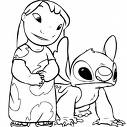 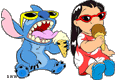 Complète chaque mot avec la lettre c ou ç.Pla……e ……e flacon de parfum sur l’étagère.Le méde……in rempla……ant ausculte le malade.La ……igogne a enfin découvert un petit lima……on.Une tache de ……itron est-elle effa……able ?M.Jacquet remer……ie le ma……on qui a reconstruit son mur.Les ingénieurs ont tra……é le nouveau tron……on de l’autoroute.Lu……ien est très influen……able, il suit tout le monde.Chaque élève a re……u un cahier d’exer……i ……es.Le pêcheur s’est per……é la main en attachent son hame……on.Ecris le mot de la même famille que le mot en gras.une plante médicinale un médecin de campagnedes traces de peinture  le ……………………………d’un terrain de footles faces d’un cube  une ………………………couverte de lierrel’équipe de France  une chanson ………………………………….concevoir des plans  une maison mal ……………………………………prononcer un discours des mots im……………………………………………se fiancer jeune  les ……………………………………………d’une cousinevivre en Provence  une recette …………………………………………Prénom : ……………………N° : ……Savoir écrire : dictéeDate : ……………………une cerisela cigognela Franceune placeun glacierdes exercicesle médecinun citronla balanceune cicatricela façadenous lançonsil a aperçuun glaçonun garçonle limaçonun maçonun caleçonle françaisla leçon